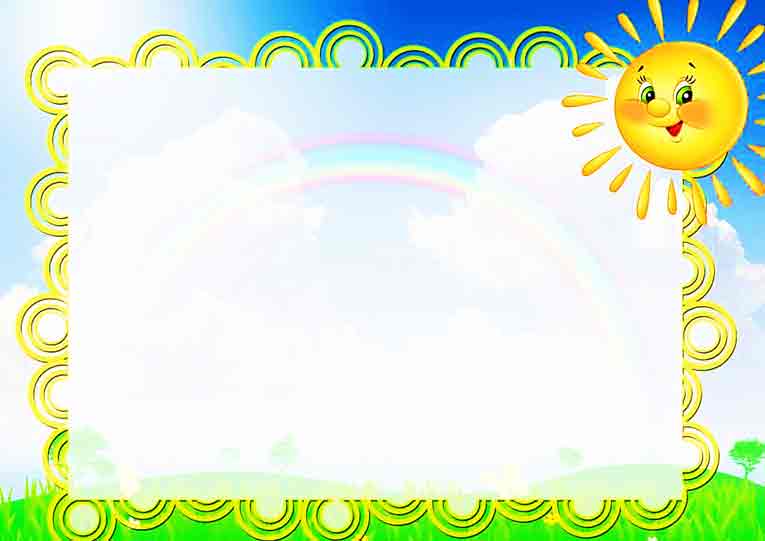 Завдання для  дистанційного навчанняз 04 по 08 травня1 КЛАС  - (індивідуально)2 КЛАС - ( індивідуально)3 КЛАС:Літературне читання:		Стор.154-157. Я люблю читати стор. 67-69Українська мова:		 §38 Впр.441(усно),443,444,446,448.Зошит з розвитку мовлення стор.35-37Математика:			№ 1,3,5,7,10,13,15,16,17,19 ( стор.159-161)Природознавство: 		Стор.152-156Російська мова:			Впр295 (чит.), 296 и(чит.), 302 ( чит.),299.301,304Я у світі:				Стор. 120-125Інформатика:			Робочий зошит стор.50-514 КЛАС - (завдання в  Google Classroom)АНГЛІЙСЬКА МОВА( з 04  по  29 травня )1 класс. 88-89, 90-91, 92-93, 96-97, 98, 102-103, 104-105, 106-107, 110-111, 117-1212 класс. 101, 102, 103, 104, 105, 106, 1073 класВпр.1  с.120, впр. 5, с. 121,  впр. 1, с. 122, впр. 1, с 124, впр.2, с 124, впр.1, с 126, впр.1, с 128, впр.5, с 129, впр.1, с 130, впр. 2, с. 130, впр.1, с. 132, впр.2, с. 1324 класВпр. 1, с. 166, впр.1, с 169, впр.3, с.170, впр.1, с. 174-175, впр.3, с 176-177 + Remember, впр. 1-2, с. 181-182, впр. 1, с. 184, впр.3, с. 1875 класВпр. 1, с. 159, впр.2-3, с. 164-165, впр.4, с.170, впр. 1, с 171, впр.2, с. 176, впр. 1,2,3 с. 180-181, впр3, с. 184, Vocabulary box с. 185, впр.1, с. 189-190, впр.3, с.195, Grammar c. 197, впр. 1, с. 198, Grammar c.227, впр 1, с. 227, впр.1, с 2346 класВпр. 1, с. 167, впр.2, с. 168, впр.1, с. 174, впр. 6, с. 177, впр.1, с. 178, впр.6, с. 1807 класВпр. 3-4, с. 166-167, впр. 4, с. 170-171, впр.1, с. 172-173, впр.1, с. 175, впр.2, с. 1768 класВпр. 2, с. 220-221, впр.3, с. 224, впр.1, с. 225, впр.1, с.233-235, впр. 2, с. 2369 класВпр. 1, с. 213, впр.6, с. 216, впр. 2 (a,b), c. 218-22010 класGrammar с. 173, Впр. 1, с. 173, Grammar с.174, впр. 5, с. 175, впр.3, с. 198-200, впр.1, с.203, впр.2, с. 242-243, впр.4, с. 253-25511 класВпр. 2, с. 204-206, впр.1, с.208, впр.3, с. 216-217, впр. 4, с. 218, впр.2, с. 223Write about important international organizations has Ukraine joinedWords for you: с. 207,213, 215, 230, 235, 237ПРАВОЗНАВСТВО9 клас: програмовий матеріал опрацьовано, тому:доробити все, що було задано; далі йде повторення і узагальнення вивченого матеріалуІСТОРІЯ5 клас:	§ 21-246 клас:	§ 54 7 клас:Історія України:  § 26 (усно) Всесвітня історія: § 28-30, усно8 клас:Історія України: § 33Всесвітня історія: § 27,289 клас:Історія України: § 49Всесвітня історія: повторити § 30-3310 клас: Історія України: читати § 40, переглянути відео за посиланням: https://www.youtube.com/watch?v=YxUCo2XRp-AВсесвітня історія: Практичне заняття. Знайти в мережі Інтернет спогади людей, які були світками Другої світової війни на одну з тем:Примусова праця у Третьому Райху. Трагедія ув’язнених у німецьких концтаборах та їх доля.11 клас:Історія України: програмовий матеріал опрацьовано, тому:доробити все, що було задано; підготовка до ЗНОВсесвітня історія: програмовий матеріал опрацьовано, тому:доробити все, що було задано; підготовка до ЗНО з історії УкраїниБІОЛОГІЯ6 клас:  повторити § 47-547 клас:  читати § 53, 548 клас:  читати § 59, 609 клас:   читати § 54, 5510 клас:  повторити § 42-5211 клас:  читати § 60-61ХІМІЯ7 клас: повторити § 258 клас: повторення вивченого матеріалу за рік9 клас: читати § 3610 клас:	читати §  3711 клас:      підготовка до ЗНО (для тих, хто здає)ПРИРОДОЗНАВСТВО(з 04 по 29 травня)5 клас:	§ 47-48. Практична робота №2 (ст. 185)Практичне заняття №13 «Дослідження екологічних проблем своєї місцевості»Навчальний проєкт «Смітити не можна переробляти» (ст. 189 (п. 1, 2, 4).ГЕОГРАФІЯ6 клас.  	Виконати практичну роботу №7 ( на вибір).Вивчити §§59, 607 клас. 	Тема: Тихий і Атлантичний океани. Виконати практичну роботу №12. Вивчити відповіді параграфи 8 клас. 	Теми: Релігія як явище культури. Світові релігії. Найпоширеніші релігійні  конфесії в Україні.  Тема: Зайнятість населення в світі та Україні. Вивчити §§ 57,589 клас.	Тема:  Наукова діяльність. Освіта.  Охорона здоров'я.Тема: Фінансові послуги Вивчити  §§ 41,42.10 клас. 	Тема: Південно-Африканська Республіка. Дослідження №28. ПАР серед країн Африки. Дослідження №29.  ПАР- одна держава – три столиці (виконати одне дослідження на вибір). Вивчити § 43.11 клас.  Виконати контрольну роботу за ІІ семестр (дати 04.05  до 15.00)ФІЗИКА	7 клас:	Рухомий та нерухомий блоки. Д/з. П.35, впр. 35 (1-3).		Золоте правило механіки. Коефіцієнт корисної дії механізмів.  Д/з. п.36, впр. 36 (1-3).8 клас: 	Застосування електролізу.  Д/з. п . 38, впр. 38 (1-2).		Розв'язування задач.  Д/з.  впр.38 (3-5) .9 клас:	Розв'язування задач.  Д/з. Впр. 37 (3-5).Застосування законів збереження енергії та імпульсу в механічних явищах.  Д/з. п. 38, впр. 38 (1-2).Розв'язування задач. Впр.38 (3-4).10 клас:	Теми: Провідники та діелектрики в електростатичному полі. Поняття про диполь. Діелектрична проникність речовини. Вивчити §43.ЗАХИСТ ВІТЧИЗНИ		10 клас:	Фізична підготовка. Гімнастика. Вправи для розвитку сили: підтягування на перекладині, згинання та розгинання рук на брусах. Д/з. Тренування вправ.Фізична підготовка. Прискорене пересування.  Д/з. Біг у повільному темпі до 8 хвилин .11 клас:	Повторення вивченого матеріалу. Основи цивільного захисту. Евакуаційні заходи. Поняття про евакуацію та її види. Д/з. Стор.272-276.Повторення вивченого матеріалу. Гімнастика. Підтягування на перекладині. Д/з. Тренування вправ на перекладині.ТРУДОВЕ НАВЧАННЯ	5 клас:	 П/р. Виготовлення виробу: фарбування деталей. Д/з. Виготовлення виробу.6 клас:	П/р. Виготовлення деталей виробу : свердління, шліфування. Д/з. Виготовлення виробу.7 клас:  	П/р. Технологічний процес виготовлення виробу: складання рамки. Д/з. Виготовлення виробу.8 клас:  	П/р. Складання виробу . Д/з. Закінчити виготовлення виробу.9 клас:	П/р. Виготовлення деталей виробу: опорядження деталей, складання.Д/з. Виготовлення виробу.ТЕХНОЛОГІЇ	10 клас: 	П/р. Маркетингові дослідження. Розробка реклами. Д/з. Виконати розробку реклами.11 клас: 	П/р. Технологія виготовлення та декорування виробу. Д/з. Виготовлення виробу.РОСІЙСЬКА МОВА(з 04.05 по 29.05)5 клас:	стор. 219 – 286, впр. 241, 249, 251, 258, 270, 272 (ІІ), 277, 304.6 клас:	стор. 247 – 303, впр. 246, 251, 261( усно ), 267 (ІІ), 277, 285, 294, 298 (ІІ).7 клас:	стор. 242 – 312, впр. 294, 307, 318, 337, 349, 356 (А).8 клас:	стор. 242 – 247, впр. 288, 389, 390, 391, 393.9 клас:	стор. 227 – 241, впр. 386, 390 (Б), 394, 400.10 клас:	стор. 188 – 214, впр. 287, 296, 316.11 клас:	стор. 201 – 208, впр. 379, 380 (Б).ЗАРУБІЖНА ЛІТЕРАТУРА(з 04.05 по 29.05)5 клас:	Знати зміст твору Туве Янсона «Капелюх чарівника», стор.242 – 253, відповідати на запитання на стор.252 – 253.6 клас: 	Скласти твір «Том і Кліві: схожість і відмінності» (письмово), виконати тестові завдання за посиланням  https://naurok.com.ua/test/join?gamecode=216200с. 226-236 (знати зміст твору), виконати тестові завдання за посиланням  https://naurok.com.ua/test/join?gamecode=296371 Міхаель Андреас Енде «Джим і Ґудзик і машиніст Лукас» (знайти твір та ознайомитися зі змістом твору), виконати тестові завдання https://naurok.com.ua/test/join?gamecode=760493 Крістіні Ністлінгер «Конрад, або дитина з бляшанки»,виконати тестові завдання https://naurok.com.ua/test/join?gamecode=537178 , виконати підсумкове тестування з курсу зарубіжної літератури за посиланням  https://naurok.com.ua/test/join?gamecode=355213 7 клас: 	Корнелія Функе «Чорнильне серце» ( знайти та ознайомитися з твором), виконати тестові завдання https://naurok.com.ua/test/join?gamecode=869392  К. Вогннегут «Брехня» (знайти та ознайомитися з твором), виконати тестові завдання https://naurok.com.ua/test/join?gamecode=319693Виконати підсумкове тестування з курсу зарубіжна література https://naurok.com.ua/test/join?gamecode=624578 8  клас: 	с.273-280 (знати зміст твору), виконати завдання за посиланням https://naurok.com.ua/test/join?gamecode=379546 Барбара Космовська «Буба» (знайти та знати зміст твору), виконати тестові завдання https://naurok.com.ua/test/join?gamecode=291133А. Аромштам «Коли відпочивають янголи» (знайти та знати зміст твору), виконати тестові завдання https://naurok.com.ua/test/join?gamecode=440659 Виконати підсумкове тестування за посиланням https://naurok.com.ua/test/join?gamecode=832858 9 клас:	Знати зміст твору Еріка Вольфа Сігела «Історія одного кохання», та К. Нестлінгера «Маргаритко, моя квітко».10 клас:	Знати біографію Пауло  Коельйо та зміст його твору «Алхімік».11 клас:	Знати біографію Маркуса Френка Зузака та зміст його твору «Крадійка книжок»..УКРАЇНСЬКА МОВА(з 27 квітня по 29 травня)5 клас:	§41 впр. 486; ст.210,  впр.489 усно), впр.492; §42 впр.503,505; §43 впр.512, §44 впр.516; §45 впр.518,519,524,525.6 клас:	§58 впр.486,488.§ 59 впр.492, 494; §60 впр.499,503,514; §60 впр.518,519; §61 впр.522,526.7 клас:	§34 впр.413,414.§ 35 впр.456,465; §35 впр.481,485; §36 впр.488,495.§37 впр.528; 		§38,39 впр.543,544,552,554.8 клас:	§33,34 впр.392,399.§ 35 впр.403,405,406; §36 впр.410,412; §37 впр.421,428; 		§38 впр.431,440.9 клас:	§ 30-33, впр.339, 343,355.10 клас:	§52-53, впр.5,7 ,  §54, впр. 5,7, §55-56, впр. 2,3,4, §57-58, впр.3,4.                	§59-60, впр. 7, §61-62, впр.7, §63,64, впр. 7.11 клас:	§53-54, впр.5, §55-56, впр.5, §57-58, впр.4, §59-60, впр.3.УКРАЇНСЬКА ЛІТЕРАТУРА(з 27 квітня по 29 травня)5 клас:	с. 223-226 читати, ст. 226-232 ( читати); ст.232-236; ст.237-244; ст.244-249 читати.6 клас:	с. 216-218, ст. 218-219( напам’ять); ст.220-222; ст.223-228; ст.229-235 «Похвала» П. Глазового вивчити напам´ять.7 клас:	с. 243-246, ст. 247-253 (вірш «Сучасникам» напам´ять); ст.254-278; ст.279-283,		Вірш А. Малишка «Пісня про рушник» вивчити напам´ять.8 клас:	Літературний навігатор(форзац підручника) законспектувати у зошит; ст. 275-276; ст. 277-279( у зошит) ; ст.281-284, читати, аналізувати тексти;ст.286-288 законспектувати у зошит.9 клас:	за підручником ст.250-314, знати зміст та аналізувати твори - П. Куліш «Чорна рада», Марко Вовчок «Інститутка»10 клас:	за підручником ст.229-248, вивчити напам’ять поезії –М. Вороний «Блакитна Панна», Олександр Олесь «Чари ночі»11 клас:	за підручником ст.239-248,  аналіз творів Ю. Андруховича та Галини  Пагутяк, написати вільне есе на тему «У кожної людини свій сад, до якого вона хоче потрапити». 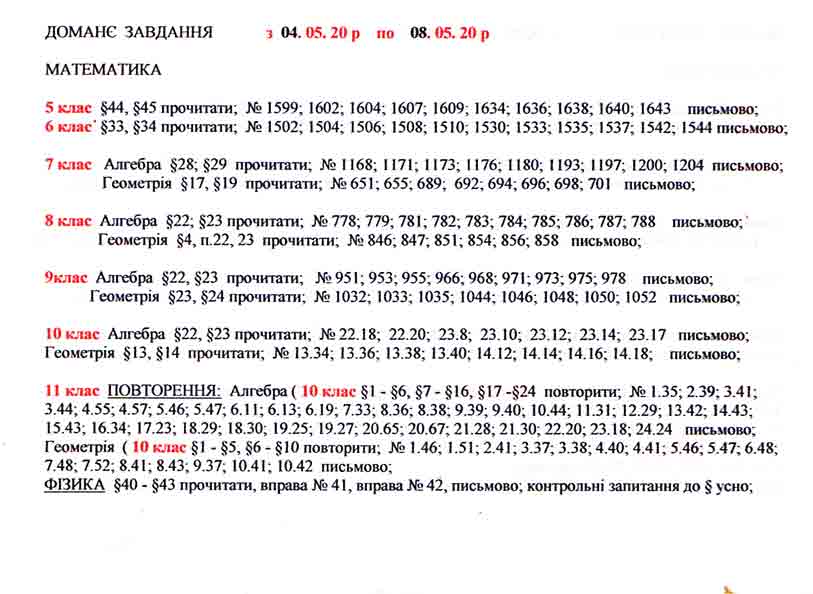 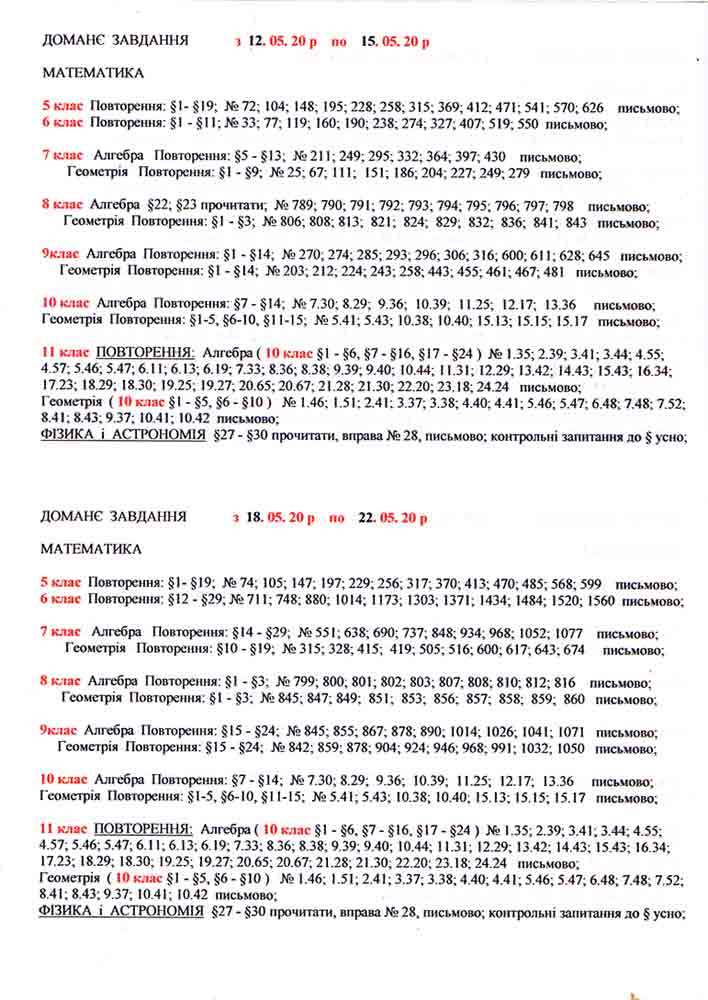 